NÁRODNÁ RADA SLOVENSKEJ REPUBLIKYV. volebné obdobieČíslo: CRD-1742/2011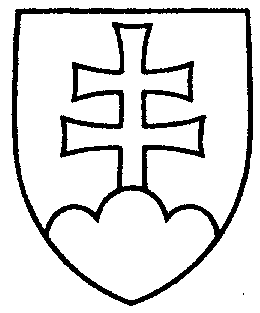 477UZNESENIENÁRODNEJ RADY SLOVENSKEJ REPUBLIKYz 31. mája 2011k návrhu poslancov Národnej rady Slovenskej republiky Pavla Hrušovského, Milana Horta, Jozefa Kollára a Lászlóa Solymosa na vydanie ústavného zákona o zrušení niektorých rozhodnutí o amnestii (tlač 366) – prvé čítanie	Národná rada Slovenskej republikyr o z h o d l a,  ž eprerokuje uvedený návrh ústavného zákona v druhom čítaní;p r i d e ľ u j etento návrh ústavného zákona na prerokovanie	  všetkým výborom Národnej rady Slovenskej republiky(okrem Mandátového a imunitného výboru Národnej rady Slovenskej republiky, Výboru      Národnej rady Slovenskej republiky pre nezlučiteľnosť funkcií, Výboru Národnej rady Slovenskej republiky pre európske záležitosti, Osobitného kontrolného výboru Národnej rady Slovenskej republiky na kontrolu činnosti Národného bezpečnostného úradu, Osobitného kontrolného výboru Národnej rady Slovenskej republiky na kontrolu činnosti Slovenskej informačnej služby, Osobitného kontrolného výboru Národnej rady Slovenskej republiky na kontrolu činnosti Vojenského spravodajstva a Výboru Národnej rady Slovenskej republiky na preskúmavanie rozhodnutí Národného bezpečnostného úradu);u r č u j eako gestorský Ústavnoprávny výbor Národnej rady Slovenskej republiky 
a lehotu na jeho prerokovanie v druhom čítaní vo výboroch do 30 dní a v gestorskom výbore
do 32 dní odo dňa jeho pridelenia.Richard  S u l í k   v. r.  predsedaNárodnej rady Slovenskej republikyOverovatelia:Jana  K i š š o v á   v. r.Mikuláš  K r a j k o v i č   v. r.